COMMUNIQUÉ DE PRESSE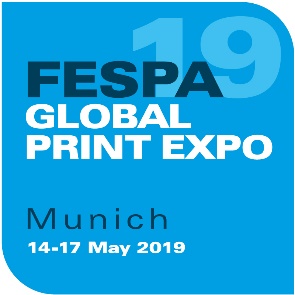 27 Mars 2019FESPA ANNONCE LE PROGRAMME DE SON TREND THEATRE AU SALON GLOBAL PRINT EXPO 2019FESPA a publié le programme complet des séminaires de son Trend Theatre au salon FESPA Global Print Expo 2019, qui aura lieu du 14 au 17 mai 2019 au Messe München à Munich, en Allemagne.Dans le hall B5, stand F95, les séminaires seront proposés gratuitement aux titulaires d’un billet d’entrée valable pour les éditions FESPA et European Sign Expo 2019. Ils commenceront à 11 h 30 le premier jour du salon (mardi 14 mai) et se dérouleront pendant toute la durée de l’événement, jusqu’au vendredi 17 mai à 15 h. Le programme du Trend Theatre, qui comprend 38 séances uniques, a été conçu pour répondre aux besoins et aux intérêts de la communauté internationale de l’impression spécialisée FESPA. Il fournira des informations clés sur de nombreux sujets, notamment l’automatisation, la durabilité, l’impression numérique, la signalétique et le textile. Dominik Rietzel, responsable de la fabrication additive non métallique chez BMW Group, présentera le discours d’introduction sur l’avenir de l’impression 3D le jeudi 16 mai à 14 h. KeyPoint Intelligence animera également des séances quotidiennes explorant la prévision des tendances sur une sélection de questions telles que : le flux de production, l’état du secteur de l’impression grand format, le textile, les applications décoratives et l’emballage. En outre, des tables rondes seront organisées tous les jours avec des intervenants influents du secteur, présidées par Sonja Angerer, propriétaire de RRRabbitproductions. Les thèmes abordés incluront : Travailler pour gagner sa vie dans le monde de l’impression, emplacement géographique et générations à venirAttention à l’étiquette : décoration d’intérieur et certificatsAutomatiser ou mourir : du secteur de l’impression au secteur 4.0Comment créer un avenir pour les sociétés d’impressionEn plus des tables rondes quotidiennes, deux rendez-vous supplémentaires seront proposés :Secteur du carton ondulé, présidé par Ron Gilboa de KeyPoint Intelligence le jeudi 16 mai à 12 hLeaders de l’impression, présidé par Frank Tückmantel à EFI le vendredi 17 mai à 14 hESMA : l’avis des expertsÉgalement organisé par le salon FESPA Global Print Expo 2019, l’événement Ask the Experts, animé par l’ESMA, hall A6, stand A70, offre aux visiteurs la possibilité de réserver des séances de conseil individuelles pour des avis impartiaux, neutres sur le plan technologique, de la part de consultants en impression indépendants. Parmi les spécialistes invités, citons : Steve Knight de Digital Direct Technologies, Phillip Klinger de Softcon et Thomas Poetz de 3T Inkjet Textile Consulting. Pour plus d’informations sur les séances Ask the Experts de l’ESMA, consultez : www.fespaglobalprintexpo.com/features/ask-the-experts-esma. Duncan MacOwan, responsable des événements pour le salon FESPA, a commenté : « Les visiteurs des salons FESPA cherchent continuellement à approfondir leurs connaissances du secteur et à trouver de l’inspiration pour de nouvelles opportunités de développement de leurs entreprises. Avec un large éventail de séminaires et de tables rondes regroupés au même endroit, le Trend Theatre leur offre une excellente occasion d’y parvenir. Nous sommes convaincus que notre offre de séances et d’intervenants leur fournira un contenu significatif et des informations précieuses pour développer leurs activités. » L’intégralité du programme du Trend Theatre de FESPA 2019 est disponible à l’adresse suivante : www.fespaglobalprintexpo.com/trend-theatre.Pour plus d’informations sur FESPA Global Print Expo 2019 et pour vous inscrire, rendez-vous sur : www.fespaglobalprintexpo.com. Pour bénéficier d’une entrée gratuite au salon, saisissez le code FESM909 lors de votre inscription. ENDSÀ propos de la FESPA Etablie en 1962, FESPA est une fédération à d’associations d’imprimeurs et de sérigraphes. Elle organise également des expositions et des conférences dédiées aux secteurs de la sérigraphie et de l’impression numérique. FESPA a pour vocation de favoriser l’échange de connaissances dans ces domaines avec ses membres à travers le monde, tout en les aidant à faire prospérer leurs entreprises et à s’informer sur les derniers progrès réalisés au sein de leurs industries qui connaissent une croissance rapide. FESPA Profit for Purpose 
Nos adhérents sont les industriels. Au cours des sept années écoulées, FESPA a investi des millions d’euros dans la communauté mondiale de l’impression pour soutenir la croissance du marché. Pour de plus amples informations, consultez le site www.fespa.comFESPA Print CensusLe recensement sur le secteur de l’impression de la FESPA est un projet de recherche international dont l’objet est la compréhension de la communauté de l’impression grand format, de la sérigraphie et de l’impression numérique. Prochains salons de la FESPA :FESPA Global Print Expo, 14-17 Mai 2019, Messe München, Munich, GermanyEuropean Sign Expo, 14-17 Mai 2019, Messe München, Munich, GermanyFESPA Mexico, 22-24 août 2019, Centro Citibanamex, Mexico City, MexicoFESPA Africa, 11-13 Septembre 2019, Gallagher Convention Centre, Johannesburg, South AfricaFESPA China, 8-10 Novembre 2019, Canton Fair Complex, Guangzhou, ChinaFESPA Global Print Expo, 24-27 Mars 2020, Fiera de Madrid, Madrid, SpainPublié pour le compte de la FESPA par AD CommunicationsPour de plus amples informations, veuillez contacter:Ellie Martin				Lynda SuttonAD Communications  			FESPATel: + 44 (0) 1372 464470        		Tel: +44 (0) 1737 228350Email: emartin@adcomms.co.uk 		Email: lynda.sutton@fespa.comWebsite: www.adcomms.co.uk		Website: www.fespa.com 